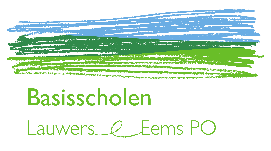 Aan de ouder(s)/verzorger(s) van de leerlingen van de scholen van Lauwers en EemsWarffum, 09 september 2020Beste ouders/verzorgers,Op 17 augustus is iedereen weer begonnen aan een nieuw schooljaar. We hopen dat het voor iedereen een mooi jaar zal worden. Daar gaan we met zijn allen voor.Het afgelopen half jaar is met alle perikelen van de coronamaatregelen voor kinderen, ouders en scholen bijzonder en niet gemakkelijk geweest. En zoals onze minister-president vaak zegt: “wij zijn wel klaar met corona, maar corona niet met ons.”
Ook op onze scholen wordt dat alweer gemerkt. Vanwege de afspraken die er rond corona zijn, mogen in bepaalde gevallen kinderen niet naar school. Dat geldt ook voor leerkrachten.
Bovendien duurt de afwezigheid in een aantal gevallen langer dan gehoopt. Dit heeft o.a. te maken met de tijd die het duurt voor er getest kan worden en er gewacht moet worden op de uitslag. We onderzoeken momenteel de mogelijkheid om commerciële tests in te kopen om die wachttijd in te korten. Ondanks dat we onze uiterste best doen, is er niet altijd een vervanger te krijgen. Hierdoor heeft een aantal scholen alweer groepen naar huis moeten sturen. We vrezen dat, met de herfst in aantocht, de situatie zich zal verergeren. Dit is voor het onderwijs aan kinderen een zorgelijke situatie en voor u als ouders niet fijn.Met de directeuren en schoolleiders hebben we gekeken naar wat we kunnen doen, om zo goed mogelijk voorbereid te zijn. Daarover zijn afspraken gemaakt voor zowel de langere als de korte termijn. Hieronder informeer ik u daarover.

In verband met krapte van personeel hebben we als schoolbestuur voor de langere termijn al eerder enkele maatregelen genomen. Zo zijn er in onze eigen invalpool extra mensen aangenomen. Bovendien hebben we ons aangesloten bij Schoolplein Noord, waar besturen in Noord-Nederland samenwerken om voldoende en goed personeel voor nu en in de toekomst aan ons te binden. Verder laten we onze stem horen via de PO-Raad om personele knelpunten stevig onder de aandacht te brengen en te houden.
Voor de korte termijn en zeker in deze coronatijd hebben we samen gekeken om op de scholen een aantal zaken zo in te richten dat kinderen bij langere afwezigheid thuis aan de slag kunnen met werk van school. Dat kan via Zulu-connect. U kunt daarbij denken aan een weektaak die ze kunnen vinden en bepaalde opdrachten die ze uit kunnen voeren. En uiteraard kunnen we communiceren via de geëigende digitale kanalen. Het kan de schoolsituatie niet vervangen, maar kinderen kunnen hierdoor wel aan de slag met een deel van het schoolwerk.
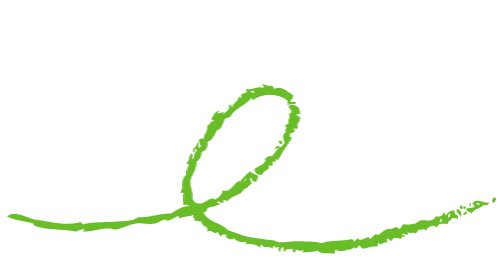 Schoolbestuur  Lauwers  & Eems   Postbus 10, 9989 ZG Warffum, Noorderstraat 13, 9989 AA Warffum tel (0595) 42 49 55  www.lauwerseneems.nl  KvK 02068659Ook voor de situatie als er geen vervanging is, kan werken via Zulu-connect helpen om het onderwijs toch nog voor een deel door te laten gaan. Elke school werkt dit nu op hoofdlijnen uit en zal u binnenkort op de hoogte brengen.Uiteraard zullen de scholen u attenderen op de afspraken die er zijn rond het naar huis sturen van kinderen als er absoluut geen vervanging te krijgen is.Bovenstaande tekst is geen opwekkend verhaal. Echter we willen, ondanks deze pandemie, er samen met u alles aan doen om kinderen zo goed als het kan onderwijs te bieden waar ze recht op hebben. Mocht u nog vragen hebben, dan kunt u terecht bij de schoolleiding.Met vriendelijke groet,Schoolbestuur Lauwers en Eemsdrs. A. FickweilerDirecteur-bestuurder PO Lauwers en EemsSchoolbestuur  Lauwers  & Eems   Postbus 10, 9989 ZG Warffum, Noorderstraat 13, 9989 AA Warffum tel (0595) 42 49 55  www.lauwerseneems.nl  KvK 02068659